THEME 1 – EDEXCEL GCSE BUSINESS 9-1				THEME 1 COVERS:Read the case study below and complete the activity questions. You can discuss your ideas with the person next to you.Now, using the information provided in the case study, answer the questions below. This will help you with your AO2 – writing in context and applying the case study to the answer!Identify and describe 8 different stakeholders, whether they are internal/external/connective as well as their objectives:How are stakeholders are affected by business activity?How can stakeholders impact business activity?What possible conflicts can occur between stakeholder groups:Three different types of technology that are used by businessesHow technology influences business activity in terms of sales:How technology influences business activity in terms of costs:How technology influences the marketing mix of a business:Examples of consumer law and employment law:Tell me the impact of legislation on business – consider as many legislations as you can!Write down a definition and give real-life examples of the following key terms…Outline the impact of each of the following on businesses and the economy:The importance of external influences on businesses:Read the case study below and answer the following questions. Make sure you are using the information from the case study within your answer (AO2!!!!)Read the case study below and answer the questions in detail, using the information from the case study to help you – AO2!Read the following mini case study and answer the questions below. You may use computers for research.Find out about the current rates for apprentices, employees under the age of 25 and employees aged 25 and over, then discuss the following questions with the person next to you. Write your answers down in your exercise books!INVESTIGATING SMALL BUSINESSTopic 1.1 Enterprise & Entrepreneurship1.4 Making the Business EffectiveTopic 1.2 Spotting a Business Opportunity1.5 Understanding External Influences on BusinessTopic 1.3 Putting a Business Idea into PracticeTOPIC 1.5 UNDERSTANDING EXTERNAL INFLUENCES1CASE STUDY – FUNKY PIGEONFUNKY PIGEON – (pg 111 Edexcel Book) Funky Pigeon is one of the top online card retailers operating in the UK. Funky Pigeon produces personalised geeting cards and other gifts using digital technology: customers upload their images to the website to have them added to greeting cards and other products, which are then sent directly to customers.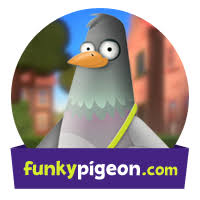 The website was established in 2007 by an entrepreneur called Richard Pepper, as part of a limited company called Spilt Ink. Pepper made good use of new technology when he established funky pigeon, as advances in technology enabled him to provide personalised goods in a way that has not previously been possible. Customers reacted well to this service, and soon other websites were also established to cater for this demand.Before online card retailing, it was possible for customers to go into a shop and order a greetings card with a photograph on it. However, the customer would have to wait weeks for the card to be produced. The technology used by Funky Pigeon transformed customers’ expectations about the length of time that they were prepared to wait for a personalised greetings card.Funky Pigeon was so successful that, in May 2010, it was bought by high-street retailer, WHSmith. After the sale, Richard Pepper continued to work at the company, making use of new advances in technology to expand the business even further. For example, Funky Pigeon’s cards and other gifts can now be produced using smartphones, and the number of possible gift options has now increased to include items such as personalised foods and clothing.Describe the influence that technology has had on Spilt Ink using information from the case study.How have customers, as stakeholders, helped to influence the success of the business?Funky Pigeon is an online business. How far do you think the law will have an impact on the way that this website operates?2IDENTIFY AND DESCRIBE…STAKEHOLDERINTERNAL/EXTERNAL/CONNECTIVEOBJECTIVES3NOW TELL ME THIS…4WHAT IS  MEANT BY…?LEGISLATION5TELL ME HOW…6IDENTIFY…CONSUMER LAWEMPLOYMENT LAW7TELL ME…?8DEFINITONS & EXAMPLES…GROSS DOMESTIC PRODUCTUNEMPLOYMENTINFLATIONINTEREST RATESEXCHANGE RATES9IMPACTS ON BUSINESS & THE ECONOMY…IMPACTUNEMPLOYMENTCHANGING LEVELS OF CONSUMER INCOMEINFLATIONCHANGES IN INTEREST RATESGOVERNMENT TAXATIONCHANGES IN EXCHANGE RATES10TELL ME…11EXTENSION TASK ACTIVITY – WIGGLEWIGGLE – (pg 112 Edecxel Book)The online sports retailer, Wiggle was established in 1999 with an itial investment of just £2,000. It was originally set up as an online business to complement a cycle shop in Portsmouth. 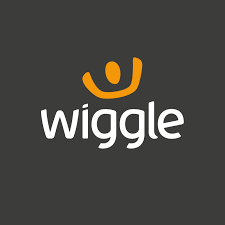 Now, Wiggle employs more than 350 staff, trades in more than 10 countries and has won a variety of business awards, including BikeBiz online store of the year 3 years in a row. Give three benefits to Wiggle of receiving awards from stakeholders like BikeBiz11EXTENSION TASK CASE STUDY – FareShareCASE STUDY – FARESHARE (pg 118 Edexcel Book)FareShare is a charity that aims to influence the way in which supermarkets, food manufacturers, processors, distributors, packers and wholesalers deal with surplus food. 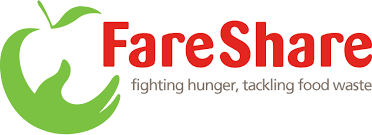 It is important to FareShare that food is redistributed so that it does not become food waste.Fareshare encourages businesses to reduce their food waste by redistributing good, unsold food to charities and organisations such as homeless shelters, children’s breakfast clubs, older people’s lunch clubs, domestic violence refuges or community cafes. What are the benefits to businesses of working with FareShare?How have businesses been influenced by FareShare?12EXTENSION TASK 2 CASE STUDY – MORRISONSMORRISONS – (pg 134 Edecxel Book)In 2015, Morrisons, and all other large retailers in the UK, introduced a 5p charge for carrier bags. New legislation required retailers to introduce this levy. The government passed the legislation hoping that customer use of plastic bags would decrease and that the money paid for plastic bags would go to charity. In 2015/16, Morrisons donated more than £4million to good causes as a result of charging for carrier bags. 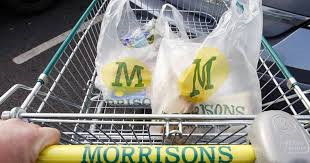 How has the money raised from the carrier bag levy been used for good causes in your area?What are the benefits to businesses of introducing this levy and are there any disadvantages?12EXTENSION TASK – ANALYSIS OF STATISTICS ACTIVITYWhat do you notice about the minimum rates?What are the disadvantages to a business of having set rates of pay for different groups of workers?